Veselības ministrijaInformatīvais ziņojums par aktualitātēm VSIA “Paula Stradiņa klīniskā universitātes slimnīca” A 2 korpusa attīstībā2020.gada augustsI. Slimnīcas lielā projekta “Paula Stradiņa klīniskās universitātes slimnīcas jaunās A2 ēkas attīstība” aktuālais īstenošanas progressInformatīvais ziņojums ir sagatavots atbilstoši Ministru kabineta 2019. gada 13. augusta sēdes protokollēmuma Nr. 34 55.§ „Informatīvais ziņojums “Par papildu nepieciešamo publisko finansējumu VSIA “Paula Stradiņa klīniskā universitātes slimnīca” jaunā A korpusa būvniecības otrās kārtas infrastruktūras attīstībai”” (turpmāk – 13.08.2019 protokollēmums Nr. 34) 3.punktā noteiktajam uzdevumam - Veselības ministrijai pēc VSIA “Paula Stradiņa klīniskā universitātes slimnīca” A korpusa otrās kārtas būvniecības iepirkuma līguma rezultātu saņemšanas atkārtoti virzīt izskatīšanai Ministru kabinetā informatīvo ziņojumu ar aktualizētu informāciju, precizējot izmaksas būvniecības darbiem un norādot turpmāko laika grafiku lēmumiem par saistību uzņemšanos, kā arī sniegt priekšlikumus rīcībai Ministru kabinetam lēmuma pieņemšanai par iespējamiem finansēšanas avotiem.2018. gada 30. novembrī Eiropas Komisija ir apstiprinājusi VSIA “Paula Stradiņa klīniskā universitātes slimnīca” (turpmāk – Slimnīca) lielā projekta iesniegumu Nr. 9.3.2.0/17/I/17013 “Paula Stradiņa klīniskās universitātes slimnīcas jaunās A2 ēkas attīstība” (turpmāk – lielais projekts).2019. gada 28. janvārī starp Slimnīcu un Centrālo finanšu un līgumu aģentūru (turpmāk – CFLA) tika noslēgts līgums par lielā projekta īstenošanu un tajā ir noteikts, ka CFLA neveiks maksājumus līdz brīdim, kamēr nebūs pieņemts lēmums par papildus finansējuma piešķiršanu, kā arī līgumā ir paredzēti nosacījumi risku pārvaldībai, finansējuma saņēmēja atbildībai un pušu rīcībai izmaksu pieauguma un papildus finansējuma piešķiršanas nodrošināšanai (projekta būtisku izmaiņu gadījumā).Komercdarbības atbalsts lielajam projektam tiek sniegts saskaņā ar Komisijas lēmumu (2012/21/ES) par LESD 106. panta 2. punkta piemērošanu valsts atbalstam attiecībā uz kompensāciju par sabiedriskajiem pakalpojumiem dažiem uzņēmumiem, kuriem uzticēts sniegt pakalpojumus ar vispārēju tautsaimniecisku nozīmi. Projektā tika noteikta proporcija starp plānotajiem valsts apmaksātajiem veselības aprūpes pakalpojumiem un pārējiem slimnīcas sniegtajiem maksas pakalpojumiem, lai nodrošinātu, ka papildu finansējuma piešķiršana nepārkāptu komercdarbības atbalsta regulējumu. Slimnīca, gatavojot lielā projekta grozījumus, veiks valsts atbalsta proporcijas pārrēķinu atbilstoši projekta kopējā attiecināmā finansējuma palielinājumam, kā arī ņemot vērā faktisko sniegto valsts apmaksāto pakalpojumu un maksas pakalpojumu skaitu. Līdz ar to, projekta grozījumu ietvaros tiks precizēts Slimnīcas piesaistāmā privātā līdzfinansējuma apjoms.Atbilstoši Ministru kabineta 2016. gada 20. decembra noteikumiem Nr. 870 “Noteikumi par darbības programmas “Izaugsme un nodarbinātība” 9.3.2. specifiskā atbalsta mērķa “Uzlabot kvalitatīvu veselības aprūpes pakalpojumu pieejamību, jo īpaši sociālās, teritoriālās atstumtības un nabadzības riskam pakļautajiem iedzīvotājiem, attīstot veselības aprūpes infrastruktūru” projektu iesniegumu atlases pirmo un otro kārtu” Slimnīcas A korpusa 2. kārtas attīstības projektam pieejamais kopējais attiecināmais finansējums ir 91 068 678 euro, tai skaitā Eiropas Reģionālās attīstības fonda (turpmāk – ERAF) finansējums 64 334 618 euro un nacionālais finansējums 26 734 060 euro (valsts budžeta finansējums 22 284 211 euro un privātais finansējums 4 449 849 euro). Attiecināmais ERAF finansējums nepārsniedz 70,64 %, bet valsts budžeta finansējums 24,47 % no plānotā kopējā attiecināmā finansējuma. Tabulā Nr. 1 atspoguļotas projektā noteiktās Slimnīcas jaunā A korpusa 2. kārtas projekta izmaksas pa izdevumu pozīcijām.1.tabula: Lielā projekta attiecināmās izmaksas (euro ar PVN)II. Slimnīcas A korpusa 2. kārtas attīstības būvniecības iepirkuma īstenošanaLai nodrošinātu Slimnīcas A korpusa 2. kārtas attīstību, būvniecības iepirkumā tiek izmantota konkursa procedūra ar sarunām divos posmos. Šāda iepirkuma procedūra Slimnīcas A korpusa 2. kārtas attīstības būvniecības īstenošanai tiek piemērota ar mērķi efektīvāk un īsākā laika posmā saņemt kvalitatīvus piedāvājumus izsludinātā iepirkuma ietvaros, kā arī maksimāli novērst pārsūdzību risku jau pirmajā konkursa procedūras ar sarunām posmā.Slimnīca 2019. gada 11. aprīlī Iepirkumu uzraudzības biroja (turpmāk – Birojs) mājas lapā izsludināja iepirkumu (konkursa procedūras ar sarunām 1.posms “Kandidātu atlase”) Nr. PSKUS 2019/37 “A korpusa otrās kārtas būvdarbu veikšana”. I kārtas kandidātu atlases pieteikumu iesniegšanas termiņš ar pagarinājumu tika noteikts 2019. gada 28. maijs.Izsludinātās iepirkuma procedūras ietvaros tika iesniegti 9 piedāvājumi. Iepirkumu komisija jautājumu un atbilžu sesijas rezultātā visu 9 piedāvājumu dokumentācija tika nosūtīta Birojam pirmspārbaudei. 2019. gada 31. oktobrī saņemts pozitīvs atzinums no Biroja par būvdarbu iepirkuma kandidātu atlases norises pirmspārbaudi. Atsaucoties uz pozitīvo Biroja lēmumu, iepirkumu komisija 2019. gada 1. novembrī pieņēma lēmumu, ka sarunu procedūras 2. kārtai kvalificējas visi iepirkuma ietvaros iesniegtie piedāvājumi.2019. gada 14. novembrī tika izsludināta iepirkuma “A korpusa otrās kārtas būvdarbu veikšana” II kārta (konkursa procedūras ar sarunām 2. posms “Finanšu piedāvājums”). Piedāvājumu iesniegšanas termiņš sākotnēji tika noteikts 2019. gada 16. decembris. Savukārt 2019. gada 27. decembrī no SIA “Merks”, SIA “MONUM”, Personu apvienības BBA, PMK un TILTS tika saņemtas sūdzības par iepirkuma nolikumu. Attiecīgi 2020. gada 30. janvārī tika saņemts Biroja lēmums par būvdarbu iepirkumu, kas paredz aizliegt turpināt iepirkuma procedūru bez attiecīgu grozījumu veikšanas. Iepirkumu komisija ir sagatavojusi nolikuma grozījumus un 2020. gada 6. februārī nosūtījusi saskaņošanai Birojam. Piedāvājumu iesniegšanas termiņš pagarināts līdz 2020. gada 2. martam. Attiecīgi 2020. gada 2. martā Būvdarbu iepirkuma vērtēšanas komisija 1. posma ievaros uzsāka iesniegto piedāvājumu vērtēšanas procesu. Saskaņā ar iepirkumu komisijas 1. posma vērtējumu visi iesniegtie piedāvājumi klasificējas nākošajam posmam “Finanšu piedāvājums”. 2020. gada 3. aprīlī Elektronisko iepirkumu sistēmā tika izsludināts iepirkuma 2. posms, aicinot pretendentus iesniegt piedāvājumus līdz 2020. gada 22. aprīlim, lai turpinātu sarunas un panāktu vienošanos par Slimnīcai izdevīgāko piedāvājumu. Vienlaikus pretendenti aicināti sniegt priekšlikumus par iespējamajiem risinājumiem, kas varētu uzlabot piedāvājumu, tai skaitā izmaiņām Būvprojekta risinājumos, kas varētu uzlabot cenu piedāvājumu, maksimāli tuvinot plānotajai līguma summai.Būvniecības iepirkuma ietvaros 2020. gada 22. jūlijā iepirkumu komisija par saimnieciski izdevīgāko atzina pretendenta SIA “Velve” iesniegto finanšu piedāvājumu 106 920 803 euro (tai skaitā PVN). Atbilstoši Publisko iepirkumu likumā noteiktajām prasībām līdz nogaidīšanas termiņa beigām, tas ir līdz 2020. gada 3. augustam, netika iesniegts neviens iesniegums par iepirkuma procedūras pārkāpumiem.III. Slimnīcas A korpusa 2. kārtas attīstības būvniecības izmaksu pieaugums un tā finansēšanas avotiSaskaņā ar lielā projekta ietvaros plānoto Slimnīcas A korpusa 2. kārtas būvdarbu tehniskā projekta izstrādi 2018. gada 17. septembrī slimnīca saņēma no projektētāja SIA “Sestais Stils” izstrādātu tehnisko projektu. Būvdarbu tehniskā projekta ietvaros tika izstrādāta kontroltāme 85 058 757 euro (ieskaitot PVN), kas ir par 16 586 067 euro, jeb 24,22 % vairāk nekā sākotnēji projektā plānotās būvniecības izmaksas. Būvniecības izmaksu palielinājums skaidrojams ar to, ka projekta izstrādes stadijā ir meklēti racionālāki risinājumi ēkas būvniecībai un telpu izmantošanai, jeb intensitātes uzlabošanai. Papildus tehniskā projekta izstrādes laikā slimnīca ir veikusi piedāvāto tehnoloģisko risinājumu izpēti, izvērtējusi tehnoloģisko risinājumu atbilstību iepriekš plānotajam, vienlaikus iespēju robežās pārskatījusi būvprojekta risinājumus ar mērķi samazināt kontroltāmēs noteiktās izmaksas.Attiecīgi Veselības ministrija sadarbībā ar Slimnīcu sagatavoja un informēja Ministru kabinetu (13.08.2019 protokollēmums Nr.34), ka lielā projekta īstenošanai papildu nepieciešams finansējums indikatīvi 29 377 732,00 euro apmērā, tai skaitā projekta vadības izmaksas, izdevumi par autostāvvietas projektēšanu un izbūvi, būvniecības izmaksu pieaugums, kā arī papildus iekārtas un aprīkojums. Attiecīgi Slimnīcas lielā projekta īstenošanai slimnīcas kopējais indikatīvais finansējums sastādīja 120 447 122,00 euro.Atbilstoši 13.08.2019 protokollēmuma Nr.34 3.punktā noteiktajam uzdevumam - Veselības ministrijai pēc VSIA “Paula Stradiņa klīniskā universitātes slimnīca” A korpusa otrās kārtas būvniecības iepirkuma līguma rezultātu saņemšanas atkārtoti virzīt izskatīšanai Ministru kabinetā informatīvo ziņojumu ar aktualizētu informāciju, precizējot izmaksas būvniecības darbiem un norādot turpmāko laika grafiku lēmumiem par saistību uzņemšanos, kā arī sniegt priekšlikumus rīcībai Ministru kabinetam lēmuma pieņemšanai par iespējamiem finansēšanas avotiem, Veselības ministrija sadarbībā ar Finanšu ministriju identificēja papildus izmaksu pieauguma segšanas avotus.Attiecīgi saskaņā ar Ministru kabineta 2020. gada 21. janvāra sēdes protokollēmuma Nr.3 32.§ “Rīkojuma projekts “Grozījumi Eiropas Savienības struktūrfondu un Kohēzijas fonda 2014.-2020.gada plānošanas perioda darbības programmā “Izaugsme un nodarbinātība””” (turpmāk – 21.01.2020 protokollēmums Nr.3) 5. punktā noteikto Slimnīcas lielā projekta īstenošanai plānots novirzīt 29 378 444 euro, veicot finansējuma pārdali starp Veselības ministrijai, Kultūras ministrijai un Labklājības ministrijai pieejamo Eiropas Savienības struktūrfondu un Kohēzijas fonda 2014. - 2020. gada plānošanas perioda finansējumu. Vienlaikus, saskaņā ar 21.01.2020 protokollēmuma Nr.3 2.punktā noteikto Finanšu ministrija pēc rīkojuma “Grozījumi Eiropas Savienības struktūrfondu un Kohēzijas fonda 2014.–2020. gada plānošanas perioda darbības programmā “Izaugsme un nodarbinātība”” pieņemšanas grozījumus darbības programmā “Izaugsme un nodarbinātība” 2020. gada 28. februārī iesniedza saskaņošanai Eiropas Komisijā. Plānotā finansējuma pārdale atspoguļota tabulā Nr.2.2.tabula: Eiropas Savienības struktūrfondu un Kohēzijas fonda finansējuma pārdale Slimnīcas lielā projekta īstenošanaiEiropas Komisija ar 2020. gada 28. aprīļa lēmumu Nr.CCI 2014LV16MAOP001 ir apstiprinājusi darbības programmas grozījumus Nr.5, kas tostarp paredz papildus finansējuma 29 378 444 euro apmērā novirzīšanu VSIA “Paula Stradiņa klīniskā universitātes slimnīca” A korpusa 2. kārtas attīstībai, kas nacionālā līmenī tika apstiprināti ar Ministru kabineta 2020. gada 22. janvāra rīkojumu Nr.25 “Grozījumi Eiropas Savienības struktūrfondu un Kohēzijas fonda 2014.–2020.gada plānošanas perioda darbības programmā “Izaugsme un nodarbinātība”.Atbilstoši šī ziņojuma 9. punktā minētajam, Slimnīcas izveidotā iepirkuma komisija, vērtējot piedāvājumus atbilstoši nolikuma prasībām, par saimnieciski izdevīgāko piedāvājumu atzina SIA “VELVE” iesniegto finanšu piedāvājumu, kas pārsniedz ar 21.01.2020 protokollēmumu Nr.3 novirzīto finansējumu būvdarbu pakalpojuma apmaksai par 21 862 046 euro.Pēc būvdarbu iepirkuma procedūras noslēguma, lielā projekta īstenošanai, attiecināmais kopējais finansējums nepieciešams 140 447 122 euro apmērā. Tabulā Nr.3 atspoguļotas Slimnīcas jaunā A korpusa 2.kārtas projekta izmaksas pa izdevumu pozīcijām pēc būvdarbu iepirkuma procedūras noslēguma.3. tabula: Lielā projekta attiecināmās izmaksas (euro ar PVN) salīdzinājumā ar projektā plānotajām, indikatīvi plānoto pieaugumu un faktiski nepieciešamajām izmaksām.Ņemot vērā pieejamo lielā projekta finansējumu un papildus finansējumu, kas piešķirts ar 21.01.2020 protokollēmumā Nr.3 5. punktā noteikto kārtību, un izprotot valsts budžeta situāciju, būvdarbu iepirkuma procedūras ar sarunām laikā, pēc sākotnējo piedāvājumu saņemšanas tika veiktas korekcijas būvdarbu apjomu tabulās, lai atjaunotie pretendentu piedāvājumi maksimāli tuvotos projektā plānotajām izmaksām:atteikšanās no sanāksmju zāļu un auditorijas aprīkošanas ar gala iekārtām (projektori, TV ekrāni, atskaņošanas sistēmas, utt.), sanāksmju zāļu un konferenču telpas rezervācijas IT sistēmas, bet saglabājot būvdarbu apjomā visas komunikācijas ~ 795 000 euro;atteikšanās no projektā paredzētajiem telpaugiem un dekoratīvajiem iekštelpu stādījumu podiem ~ 393 000 euro;atteikšanās no Datu Centra iekārtām un aprīkojuma (elektroinstalācija, gāzu dzēšana, daļēju kondicionēšanas sadaļu un nepārtrauktas barošanas avota sadaļu neizbūvi) ~ 686 700 euro;atteikšanās no projektā paredzētajiem rezerves materiāliem centralizēto pulksteņu un videonovērošanas sistēmās ~ 46 000 euro;atteikšanās no pacientu un inventāra izsekošanas sistēmas ~ 89 000 euro;atteikšanās no lūgšanas telpas sola, galda un stikla ūdens kaskādes ~ 15 000 euro;veiktas korekcijas izstrādātajā pneimopasta sistēmā ~ 10 000 euro.Visā iepirkuma procesa norises gaitā pretendenti, pārrēķinot un pārskatot darbu apjomus, sniedza pasūtītajam, tas ir Slimnīcai, informāciju par viņuprāt nepieciešamajām apjomu korekcijām. Izskatot pretendentu iesniegto informāciju un konsultējoties ar tehniskā projekta autoriem, atsevišķās pozīcijās tik samazināti nepieciešamie darbu, materiālu vai mehānismu apjomi.Papildus tika pārskatīts slimnīcas darbībai nepieciešamā iekārtu un telpu aprīkojuma saraksts kontekstā ar šī brīža slimnīcas plānotā aprīkojuma iegādi līdz A korpusa 2. kārtas realizācijai, tai skaitā aprīkojumu, kas ir nepieciešams ātrāk par A korpusa 2. kārtas funkcionēšanas uzsākšanu un nepieciešams COVID-19 vīrusa izplatības ierobežošanai. Līdz ar to, daļu no lielā projekta ietvaros plānotajām iekārtām slimnīca iegādāsies no citiem finanšu līdzekļiem, atbrīvojot lielā projekta finansējumu 1 862 046 euro apmērā, tai skaitā:kodolmagnētiskās rezonanses iekārta 1,5 T, Diagnostiskās radioloģijas institūta vajadzībām (Veselības ministrijas Eiropas Komisijas pieļautās budžeta deficīta atkāpes finansējums);stacionāra digitāla rentgeniekārta, Neatliekamās medicīnas centra vajadzībām (Covid – 19 ārstniecības procesu uzlabošanai piešķirtais valsts budžeta finansējums);pacientu monitors (vitālie parametri), Neatliekamās medicīnas centra vajadzībām (Covid – 19 ārstniecības procesu uzlabošanai piešķirtais valsts budžeta finansējums);pacientu gultas, Slimnīcas nodaļu vajadzībām (Covid – 19 ārstniecības procesu uzlabošanai piešķirtais finansējums);mākslīgais plaušu ventilators, Neatliekamās medicīnas centra vajadzībām (Covid – 19 ārstniecības procesu uzlabošanai piešķirtais valsts budžeta finansējums).Analizējot plānotās būvdarbu izmaksas pēc projektētāju izstrādātās, iesniegtās kontroltāmes un nepieciešamās būvdarbu izmaksas, pēc iepirkuma konkursa rezultātiem, salīdzinājumā ar Slimnīcas A korpusa 1.kārtas būvdarbu izmaksām uz A1 korpusa ēkas vienu m2, jāsecina, ka pieaugums sastāda 501 euro uz vienu m2, jeb 22%. Būvdarbu izmaksu salīdzinājums atspoguļots tabulā Nr. 4. Vienlaikus jāņem vērā ka A korpusa 2. kārtas ēka ir tehnoloģiski sarežģītāka, kā arī tiek izvietotas nodaļas kurām iekārtas, aprīkojums un prasības ir komplicētākas (Operāciju bloks, Intensīvās terapijas nodaļas, u.c. faktori). 4.tabula: A1 un A2 korpusu būvdarbu izmaksu salīdzinājumsTurpinot iztrūkstošā finansējuma piesaisti un ņemot vērā Slimnīcas būtisko lomu COVID un citu veselības aprūpes krīžu novēršanai, kā arī, lai nodrošinātu Slimnīcas gatavību līdzīgām situācijām nākotnē, atbilstoši Ministru kabineta 2020. gada 2. jūnija protokollēmuma Nr.38 49.§ “Informatīvais ziņojums “Par pasākumiem Covid-19 krīzes pārvarēšanai un ekonomikas atlabšanai”” (turpmāk – 02.06.2020 MK protokollēmums Nr. 38) 7. punktā noteiktajam tika rasta iespēja piesaistīt Slimnīcas A 2 korpusa pilnas funkcionalitātes nodrošināšanai papildus finansējumu 20 milj. euro apmērā no valsts budžeta. Minētais finansējums tiks ieguldīts Slimnīcas pamatkapitālā, attiecīgi 2020. gadā palielinot slimnīcas pamatkapitālu par 2,2 milj. euro, savukārt 2021. gadā ieguldot 17,8 milj. euro.Ņemot vērā Slimnīcas uzkrāto zaudējumu apjomu, kas radušies sakarā ar valsts apmaksāto pakalpojumu zemajiem tarifiem, kas savukārt nesedz pakalpojumu sniegšanas faktiskās izmaksas, līdz ar ko nepastāv iespēja samazināt izdevumus, nesamazinot sniegto pakalpojumu kvalitāti, esošo saistību apjomu (saistības pret pašu kapitālu ir 3,44%, saistību īpatsvars bilancē ir 77,5%) un likviditātes rādītājus, Slimnīcai nepastāv iespējas aizņemties nepieciešamos līdzekļus kredītiestādēs. Līdz ar to A korpusa 2. kārtas attīstībai papildus piešķirtais valsts budžeta finansējums un citi Slimnīcas attīstībai piešķirtie valsts budžeta līdzekļi, kas tiek piešķirti palielinot Slimnīcas pamatkapitālu, nepasliktinās tās finansiālo situāciju.Ņemot vērā papildus finansējuma ieguldījumus A korpusa 2. kārtas ēkas attīstība, Slimnīcas kā uzņēmuma (Veselības ministrijas kapitālsabiedrības) finanšu situācija tiek uzraudzīta šādā kārtībā:ik ceturksni tiek veikta Veselības ministrijas kapitālsabiedrību budžeta izpildes analīze;tiek veikta finanšu izpildes analīze pirms Slimnīcas gada pārskata apstiprināšanas;sagatavojot informāciju un vērtējumu par kapitālsabiedrības darbību atbilstoši Ministru kabineta 2016. gada 9. februāra noteikumiem Nr.95. 02.06.2020 MK protokollēmuma Nr. 38 14. punktā noteikts, ka finansējuma piešķiršana konkrētajam pasākumam, nepārsniedzot atbalstītā finansējuma apmēru, tiek veikta ar atsevišķu Ministru kabineta lēmumu.Slimnīcas lielā projekta īstenošanai kopējais attiecināmais finansējums plānots 140 447 122 euro. Finansējuma sadalījumu pa projekta finansējuma avotiem skatīt tabulā Nr. 5.5.tabula: Projekta finansējuma avotu procentuālais sadalījums, ievērojot papildus finansējuma piešķīrumuLielā projekta īstenošana, sasniedzot slimnīcas A korpusa otrās kārtas ēkas pilnu funkcionalitāti, plānota Eiropas Savienības struktūrfondu un Kohēzijas fonda 2014.-2020. plānošanas periodā, tas ir līdz 2023. gada 31. decembrim (skatīt 1. attēlu). Būvdarbus plānots veikt laika posmā no 2020. gada septembra līdz 2023. gada aprīlim, ja līgums par “A korpusa otrās kārtas būvdarbu veikšana Pilsoņu iela 13, Rīga” (iepirkuma identifikācijas Nr. PSKUS 2019/37) tiek noslēgts līdz 2020. gada septembrim. Attiecīgi slimnīcas ēkas ekspluatācijas uzsākšanai paredzēts laika posms no 2023. gada aprīļa līdz 2023. gada 31. decembrim.1.attēls: Slimnīcas A korpusa otrās kārtas ieviešanas plāns 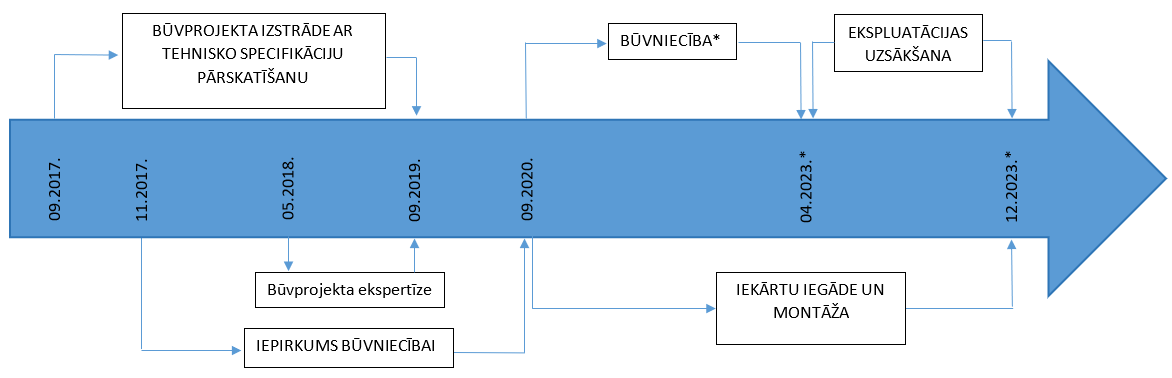 * Tiks precizēts pēc būvdarbu līguma noslēgšanas. IV. Slimnīcas lielā projekta īstenošanas turpmākā virzībaSaskaņā ar 21.01.2020 protokollēmuma Nr.3 7.punktā noteikto uzdevumu Veselības ministrijai grozījumus Ministru kabineta noteikumos par SAM 9.3.2. otrās projektu iesniegumu atlases kārtas īstenošanu jāsagatavo un noteiktā kārtībā jāiesniedz izskatīšanai Ministru kabinetā pēc Eiropas Komisijas lēmuma par grozījumiem darbības programmā “Izaugsme un nodarbinātība” (turpmāk – darbības programma) apstiprināšanas un 13.08.2019 protokollēmuma Nr. 34 55.§ “Informatīvais ziņojums “Par papildu nepieciešamo publisko finansējumu VSIA “Paula Stradiņa klīniskā universitātes slimnīca” jaunā A korpusa būvniecības otrās kārtas infrastruktūras attīstībai”” 3. punktā noteiktā uzdevuma izpildes. Balstoties uz šī ziņojuma 2. tabulā “Eiropas Savienības struktūrfondu un Kohēzijas fonda finansējuma pārdale Slimnīcas lielā projekta īstenošanai” noteiktajām Eiropas Savienības struktūrfondu un Kohēzijas fonda finansējuma pārdalēm 2020. gada 28. jūlija Ministru kabineta sēdē tika apstiprināti atbilstoši grozījumi Ministru kabineta noteikumos Nr. 468 un Nr. 835. Papildus 2020. gada 18. augusta Ministru kabineta sēdē plānots izskatīt atbilstošos grozījumus Ministru kabineta noteikumos Nr. 718 . Savukārt grozījumi Ministru kabineta noteikumos Nr. 870 ir izstrādes stadijā.Attiecīgi 21.01.2020 protokollēmuma Nr.3 8. punkts nosaka, ka Veselības ministrijai sadarbībā ar CFLA kā sadarbības iestādi jānodrošina, ka VSIA “Paula Stradiņa klīniskās universitātes slimnīca” projektā Nr.9.3.2.0/17/I/013 “Paula Stradiņa klīniskās universitātes slimnīcas jaunās A2 ēkas attīstība” uzņemas papildu līgumsaistības pēc tam, kad atbilstoši šī protokollēmuma 5. punktā noteiktajam tiks atbrīvots finansējums, veicot attiecīgus grozījumus vienošanās vai līgumā par Eiropas Savienības struktūrfondu un Kohēzijas fonda projekta īstenošanu un Ministru kabineta noteikumos par specifiskā atbalsta mērķa vai pasākuma īstenošanu, kā arī pēc šī protokollēmuma 7. punktā noteiktā uzdevuma izpildes.Lai nodrošinātu nepieciešamā papildu finansējuma piesaisti ir uzsākti grozījumi lielā projekta iesniegumā, vienlaikus nemainot lielā projekta mērķi un plānotos iznākuma rādītājus. Veselības ministrija sniedz atbalstu Slimnīcai, kā arī nodrošina pasākumus un nepieciešamās darbības projekta grozījumu saskaņošanai ar JASPERS un Eiropas Komisiju, kā arī nodrošinās projekta mērķu sasniegšanu. Vienlaikus paralēli uzsākts Slimnīcas lielā projekta grozījumu process, lai nodrošinātu tā īstenošanas termiņa iekļaušanos Eiropas Savienības struktūrfondu un Kohēzijas fonda 2014.-2020.plānošanas periodā, tas ir līdz 2023. gada 31. decembrim. Lielā projekta saskaņošanas process paredz JASPERS Advisory un Eiropas Komisijas neatkarīgā eksperta “Jaspers IQR” atzinumu saņemšanu, kā arī saskaņošanu Eiropas Komisijā. Gadījumā, ja Eiropas Komisija neapstiprinās lielā projekta iesnieguma grozījumus par slimnīcas A korpusa 2. kārtas izveidi, slimnīcas A korpusa 2. kārtas būvniecības projekta izstrādē ieguldītais finansējums netiks attiecināts uz Eiropas Reģionālās attīstības fonda izmaksām. Šajā gadījumā Veselības ministrija sagatavos un iesniegs izskatīšanai Ministru kabinetā informatīvo ziņojumu par slimnīcas A korpusa otrās kārtas būvniecības un iekārtošanas finansējuma jautājumu risinājumiem.Veselības ministre								I.ViņķeleVīza: Valsts sekretāre					D.Mūrmane - UmbraškoDace Ozoliņa 67876085Dace.Ozolina@vm.gov.lvProjekta darbībaDaudzumsVienības izmaksas[euro ar PVN]Summa[euro ar PVN]Projektēšana1 projekts3 423 6353 423 635Autoruzraudzība1 pakalpojums684 727684 727Būvniecība37 726 m21 81568 472 690Būvuzraudzība1 pakalpojums1 369 4541 369 454Telpu aprīkošana37 726 m2453.7517 118 173Kopā-068 678MinistrijaEiropas Savienības struktūrfondu un Kohēzijas fonda specifiskā apbalsta mērķis (SAM)Kopā (euro)T.sk. ESF/ERAF finansējums (euro)T.sk. valsts budžeta finansējums(euro)Veselības ministrija9.2.4.2.4 094 4813 021 9001 072 581Veselības ministrija9.2.6.882 3530882 353Veselības ministrija9.3.2.245 550222 04023510Kultūras ministrija5.5.1.16 100 00016 100 0000Labklājības ministrija9.1.1.1.5 000 000  05 000 000Labklājības ministrija9.1.1.1.650 200  0650 200Labklājības ministrija9.1.1.2.2 405 860  02 405 86029 378 444  19 343 940  10 034 504Nr.Projekta darbībaDaudzumsProjektā apstiprinātsAr plānoto indikatīvo pieaugumu (tai skaitā papildu finansējums atbilstoši MK 21.01.2020 protokollēmuma Nr.3 32.§ 5.punktam)Nepieciešams saskaņā ar iepirkumiemPapildus nepieciešamais finansējums (tai skaitā papildu finansējums atbilstoši MK 02.06.2020 protokollēmuma Nr.38 49.§ 7.punktam)Nr.Projekta darbībaDaudzumsSummaSummaSummaSummaNr.Projekta darbībaDaudzums[euro ar PVN][euro ar PVN][euro ar PVN][euro ar PVN]1Administrēšana-0.00325 335.00325 335.000.002Projektēšana1 projekts3 423 635.002 780 345.002 780 345.000.003Autoruzraudzība1 pakalpojums684 727.00565 836.00565 836.000.004Būvniecība 38 456 m268 472 690.0085 058 757.00106 920 803.0021 862 0465Autostāvvieta-0.001 247 510.001 247 510.000.006Būvuzraudzība1 pakalpojums1 369 454.00500 454.00500 454.000.007Telpu aprīkošana38 456 m217 118 173.0029 968 885.0028 106 839.00-1 862 046Kopā:Kopā:Kopā:91 068 679.00120 447 122.00140 447 122,0020 000 000Būvdarbu izmaksu salīdzinājums slimnīcas A korpusa 1. un 2. kārtā (EUR/m2)Būvdarbu izmaksu salīdzinājums slimnīcas A korpusa 1. un 2. kārtā (EUR/m2)Būvdarbu izmaksu salīdzinājums slimnīcas A korpusa 1. un 2. kārtā (EUR/m2)Izmaksas bez PVNIzmaksas ar PVNA korpusa 1.kārtas būvdarbu izmaksas (2016.g)1 797.002 174.00A korpusa 2.kārtas būvdarbu izmaksas saskaņā ar lielo projektu (2016.g)1 500.001 815.00A korpusa 2.kārtas būvniecības izmaksas saskaņā ar kontroltāmi (2018.g)1 828.002 212.00A korpusa 2.kārtas būvniecības izmaksas saskaņā ar būvniecības iepirkuma rezultātiem (2020.g)2 297.802 780.34Finansējuma avotsFinansējums procentuāliFinansējumsFinansējuma avotsFinansējums procentuālieuroERAF 59.58%83 678 558.001.1. Sākotnēji piešķirtais ERAF finansējums 45.81%64 334 618.001.2. Papildus piešķirtais ERAF finansējums atbilstoši MK 21.01.2020 sēdes protokolam Nr.3 13.77%19 343 940.00VB 37.25%52 318 715.002.1. Sākotnēji piešķirtais valsts budžeta finansējums4.92%6 903 321.002.2. Papildus piešķirtais valsts budžets atbilstoši MK 09.08.2016. sēdes protokolam Nr.3910.95%15 380 890.002.3. Papildus novirzītais finansējums atbilstoši MK 21.01.2020 sēdes protokolam Nr.3 7.14%10 034 504.002.4. Papildus novirzītais finansējums atbilstoši MK 02.06.2020 sēdes protokolam Nr.3814.24%20 000 000.00Privātais līdzfinansējums3.17%4 449 849.00KOPĀ100%140 447 122.00